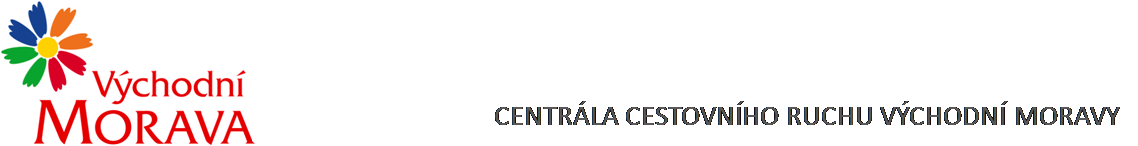 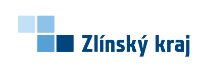 NAŠE ZNAČKA:	CCR101_2021-05VYŘIZUJE:	Mgr. Lenka KučerováTEL.:		XXXXXXXXXXXXXXXXXE-MAIL:		XXXXXXXXXXXXXXXXXZLÍN DNE:	18.11. 2021Objednávka č. CCR101_2021-05Objednáváme u Vás podle platných zákonných směrnic o odběru, dodávce zboží a službách následující:Polygrafické zpracování naší prezentace a její umístění v titulech:										Termín zveřejnění:Leo Express – Palubní magazín celostrana 165x240 mm 		01-03/2022 (zima)+ Tip zdarma Zima v ČeskuLeo Express – Palubní magazín celostrana 165x240 mm 		04-06/2022 (jaro)Dohodnutá cena:	58.000,- Kč vč. DPH Termín plnění:	 	01 - 06 / 2022Fakturační údaje:	Centrála cestovního ruchu Východní Moravy, o.p.s.			J. A. Bati 5520, 761 90 Zlín			IČ: 27744485Splatnost faktury: 30 dnůBankovní spojení: Česká spořitelna, a.s.Číslo účtu: XXXXXXXXXXXXXXXX			Nejsme plátci DPH.S pozdravem……………………………………………….Mgr. Zuzana Vojtováředitelka